Ohio UniversityUniversity Curriculum CouncilSeptember 12, 2023Microsoft TeamsPresent: Angie Brock, Chad Boeninger, Michele Clouse, Debra Cox, Jared DeForest, Fred Drogula, Todd Eisworth, Kristine Ensign, Jodie Foster, Ellen Gordon, Allyson Hallman-Thrasher, Karla Hackenmiller,  Sara Hartman, Mary Kate Hurley, Molly Johnson, David Juedes, Macario Llamas, Sally Marion-Fetty, Bruce Martin,  Jim McKean, Brenda Miller, Greg Newton, Hannah Nissen, Connie Patterson, Talinn Phillips, Sarah Poggione, Ruger Porter, Marci Shepard, Jennifer Smith, Bärbel Such, Paul Valentine, Lijing Yang, Yuqiu YouAbsent: Jonathan Agensky, Justin Daering, Susan Dowell, Ann Frymier, Josh Hill,  Beth Quitslund, Nukhet Sandal, Jim Strode, Valerie YoungGuests:  Debra Benton, Sherleena Buchman, Mario Cinquepalmi, Bob DeLong, Eszti Major-Rohrer, Angelique McCown, Julnaha Morehead, Kathleen Pugh, Loralyn Taylor, Christopher ThompsonCall to Order: Todd Eisworth called the meeting to order at 3:05 p.m.Approval of Minutes: The April 18, 2023 meeting minutes were approved.Vice Provost for Undergraduate Education: Sarah PoggioneOhio Articulation and Transfer Network State PanelsOnce new panelists are in place, there will be a meeting between Poggione, faculty, Rob Callahan, and UCC committee members to discuss what can be expected from work on the panels. Manager, Enterprise Learning Systems and Academic Technology: Eszti Major-RohrerCanvas Rollout GoalThe goal is to improve the teaching and learning experience for students and faculty by introducing a modern, accessible, and intuitive learning management system.Intuitive, accessible, and modern are words taken from student and faculty feedback during the winter evaluation by volunteers.There are three main strategies: 1. Collaborate closely with colleges, faculty, and students. 2. Focus on consistent teaching and learning experiences. 3. Provide faculty with the time and resources needed to successfully leverage Canvas.Implementation TimelineApproximately 65% of faculty are using Blackboard. All courses may not need a Learning Management System. Most of the faculty and students will continue to use Blackboard until spring 2024.In collaboration with colleges, faculty members will be identified and a small set of courses to be designed in the fall to go live in Canvas for spring 2024. The Office of Information Technology (OIT) will open up Canvas to all instructors in October. There are recorded training sessions for Canvas as well as workshops, consultations both in person and online.Canvas offers support 24/7.Phase One student groups will be loaded into Canvas two weeks before classes start, early January. OIT will work closely with them to provide communication and support. During spring, the Phase One group will provide feedback.Course migration begins in spring 2024.Engagement OpportunitiesOIT Advisory Community: Teaching and Learning TechnologiesLMS QA Sessions: Wed., Sept. 6 from 4-5 p.m.; Tues., Sept. 12 from 4-5 p.m.; Thurs., Sept. 21 from 4-5 p.m.; Thurs., Sept. 28 from 10-11 a.m.Available SupportWalk-in help with OIT at McGuffey HallCanvas 24/7 support by phone, email, live chat.CTLA ConsultationsOIT Workshops and ConsultationsOIT Trainings and ConsultationsTraining CoursesKnowledge-based articlesCanvas Learning Management System Implementation Website: https://www.ohio.edu/oit/initiatives/lms This site was heavily informed by the Summer Preview Group of 100 faculty members.Some of the website content now includes what is different in canvas compared to Blackboard.Course TemplatesOIT worked closely with the Office of Instructional Design to create a course template that can be pulled from Canvas Commons, a button in canvas. It is an accessible template with a structural layout to help faculty members move their courses.It is customized and can be adjusted as needed. Greg Newton: For those of us who have things that live outside the courses in Blackboard and the organization section, is that open to migration this fall?Eszti Major-Rohrer: I think it would be smarter to wait a couple of months until we can give better tips and ideas.Michele Clouse: Does Canvas support voice thread and are we going to be able to migrate for many of us who created an entire class online? I’m now allowing students who have certain accessibility needs access to online classes.Eszti Major-Rohrer: All of the integrations we have in Blackboard - voice thread, Panopto Vital Source, McGraw-Hill - all those things will be set up in Canvas too.Having assignments in Voice Thread, having videos in Panopto, or files in OneDrive is a good way to prepare for the migration because when you set up a Canvas course, you can link those and you won’t have to worry about moving files and potentially having a problem with copying them.University Curriculum Council Chair: Todd EisworthThe University Curriculum Council (UCC) is established and membership is set in the Faculty Handbook. The UCC is the last stop in the university curricular process. The UCC is in charge of managing curricular processes and mapping out the implementation of related policies.The handbook lists both faculty and administrators who are to serve. The voting members are all members of EPSA from Faculty Senate. There is a large number of faculty members appointed by the President’s office after a nomination process. Some seats are occupied by the Graduate Council. Some academic colleges fill their seats with designees by the Dean. The representative from the Provost’s office is a non-voting position and that person serves as a liaison. Attendees from the Registrar’s office and the office of Institutional Effectiveness and Analytics typically join our meetings as guests.Meetings are structed with information at the beginning, followed by the approval of past meeting minutes, then committee reports. Much like Faculty Senate, the bulk of work happens within the subcommittees.Meeting information will be available in the file section associated with each meeting in the UCC Teams Channel. Program Committee Report: Connie Patterson, ChairThe Program Committee business takes place in Ocean 1.9. Our committee reviews program changes or new programs, new certificates, new minors or changes to any of those offerings.There are Programs Committee guidelines that will be updated soon with additional information. New templates will be added later. PROGRAM CHANGESCollege of Arts & Sciences (Approved)Program Code: MA4221Program Name: Economics Department/School: EconomicsContact: Roberto Duncan (duncanr1@ohio.edu) Desired Start Date: Fall 2024We propose a change from a stand-alone to a dual-listed program with no change in the number of credit hours for the program. As a result, we need to set up our MA courses as 5000-level courses (rather than the 6000-level courses that we currently have) to allow for dual listings. Our MA program is a one-year long program. Students take courses in the fall and spring semesters and complete a master's paper in the summer. We modified some existing 6000-level courses by changing the course numbers to 5000-level courses, which we have been advised do not require a program change proposal. However, some of the 6000- level courses in the program will be replaced by 5000-level courses that are new to the MA program. In this program change proposal, we highlight these proposed changes. To be clear, the proposed changes involve the four dual-listed courses in the fall semester: ECON 3000/5000, ECON 3030/5030, ECON 3040/5040, and ECON 4870/5870. These are new to the program and will replace the existing four 6000-level courses: ECON 6003, ECON 6030, ECON 6040, and ECON 6350. There is no change in credit hours. NEW PROGRAM/CERTIFICATECollege of Health Sciences & Professions	(Provisionally approved for 10 days)Program Code: DN1235Program Name: Doctor of Nursing PracticeDepartment/School: NursingContact: Margie Vogt (vogtm@ohio.edu), Sherleena Buchman (buchmans@ohio.edu) Desired Start Date: Fall 2024The School of Nursing (SON) is collaborating with OhioHealth to initiate a Nurse Anesthetist (NA) program track. The NA program will be a new program track in the BSN-to-DNP program. NA students are required to complete a Doctor of Nursing Practice (DNP) as an entry-to-practice requirement, are required to enter a full-time year-round program of study including 103 credit hours (47 credit hours in the DNP core and 56 in the specialty area) and 2300 faculty-supervised, clinical hours. Students in the BSN-to-DNP/NA program track will complete the DNP core courses, complete a scholarly project and the specialty focused clinical courses. This is consistent with other BSN-to-DNP program tracks including Family Nurse Practitioner (FNP) program track, the Adult-Gerontology Acute Care (AGACNP) program track, the Psychiatric Mental Health (PMHNP) program track, the Nurse Leader (NL) program track and the Nurse Leader-Nurse Educator (NL/NE) program track. This new program track would require 53 specialty focused credit hours in addition to the 47 credit hours in the DNP core courses. 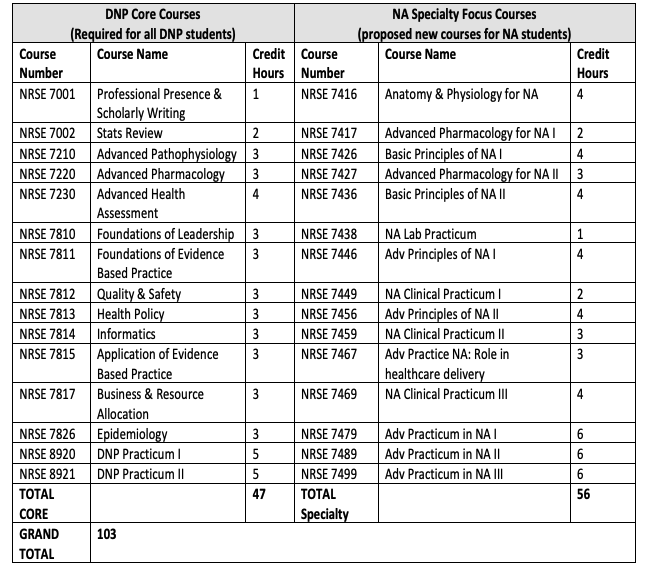 Scripps College of Communication	 (Provisionally approved for 10 days)Program Code: ORXX24Program Name: Photojournalism MinorDepartment/School: School of Visual CommunicationContact: Stan Alost (alost@ohio.edu) Desired Start Date: Fall 2024This proposed minor will provide students, particularly in related fields, with the foundational knowledge and basic storytelling skills to create visual communication messages rooted in journalistic standards using both still photography as well as audio and video. The minor can be accomplished in 15 credit hours. It is anticipated that there will be demand for the minor from students in other programs including Journalism, Sports Administration, Media Arts and Studies, and Communication Studies.Required core: 12 hours • VICO 1421 or 2521 Introduction to Visual Communication Skills: Photography; 3 hrs (prerq for 1421 includes minor code) • VICO 2390 Photojournalism I: Single images; 3 hrs (prereq is 1421, will accept 2521) • VICO 2392 Photojournalism II: Picture Story; 3 hrs (prereq is 2390) • VICO 3310 Multimedia Production for Visual Communication; 3 hrs Electives: select one; 3 hours • VICO 3320 Photojournalism III: Motion and Sound (prereq 3310); 3hrs • VICO 3921 Synthesis Storytelling for Visual Communication; variable hours (no prereqs) • VICO 4321 Documentary and Essay Photojournalism; 3 hrs (added minor as prereq) The minor requires a minimum of 15 credit hours. Because VICO 3921 has variable credit hours, a student could complete the minor with up to 18 credit hours.EXPEDITEDCollege of Arts & Sciences Program Code: BS2109Program Name: Environmental Science & SustainabilityDepartment/School: Environmental & Plant BiologyContact: Nancy Manring (manring@ohio.edu)Desired Start Date: Spring 2023When the ESS major was entered into OCEAN, the information we provided indicated that to fulfill the Experiential Learning requirement, students need to register for at least 2 credit hours from the list of course options we provided (refer to “Sample 4-year program” document attached under the Relations Tab in OCEAN). When our program information was entered into the Undergraduate Catalogue and the DARS, there was a mistake. The catalogue and the DARS say students need to take ONE course from the listed options with variable credit hours listed as 1-x credit hours, depending on the course. We need the DARS and catalogue corrected to say, “Students need to choose one of the following courses (2-credit hours minimum).”University CollegeProgram Code: BDXX02Program Name: Bachelor of Data AnalyticsDepartment/School: University College Contact: David Nguyen (nguyend4@ohio.edu)Desired Start Date: Spring 2024As the Bachelor of Data Analytics (BDA) program has started preparing documentation for the degree program to move through the approval process at the state level, we have learned that there is a preference for changing the degree program name to a new naming convention – Bachelor of Science with the program name as Data Analytics (BSDA). There are no changes to the curriculum.NOTIFICATIONSPatton College of Education	Program Code:BS6307Program Name: Integrated MathematicsDepartment/School: Teacher Education Contact: Matt Felton (felton@ohio.edu) Desired Start Date: Spring 2024A clarification came in after the approval of BS6307 at the last UCC meeting in spring 2023. The correct entry for the program change is listed on the Discussion tab. The correct entry for the program change for Spring 2023 should be to replace
OLD REQUIREMENT:
Complete 9 hours of math electives from the following options:
MATH 3000 History of Mathematics (3cr)
MATH 3060 Introduction to Mathematical Reasoning, Problem Solving, and Proof (3cr)
Any courses above MATH 33000 (3300)

NEW REQUIREMENT:
1. Complete 3 hours of math electives from the following options:
MATH 3000 History of Mathematics (3cr)
MATH 3060 Introduction to Mathematical Reasoning, Problem Solving, and Proof (3cr)
Any courses above MATH 3300

2. Complete one of the following courses CS/Data courses
MATH 2530 Introductory Data Science (4cr)
CS 1400 Fundamentals of Computing (3cr)

3. Choose one of the following K-8 Math courses:
MATH 1101 Elementary Topics in Mathematics I (4cr)
MATH 1102 Elementary Topics in Mathematics II (4cr)
MATH 2110 Introductory Geometry for Middle School Teachers (3cr)
MATH 2120 Number and Algebra for Middle School Teachers (3cr)Program Review Committee – Kristine Ensign, ChairThe role of the Program Review Committee involves two things: 1. To Satisfy the Ohio Department of Higher Education and the Higher Learning Commission’s requirements for accrediting programs, and then to assist with strategic planning.Every seven years, the review academic unit’s programs to make sure they meet the student needs and their outcomes. Ultimately, at the end of that process we submit a self-study after a site visit is completed. We then determine if the program is viable, in jeopardy, or not viable. That information is then shared at UCC meetings and then voted upon. The self-studies are then sent to the Board of Trustees.A big change this year is there is now a second route for this process for programs that have an external accreditation. If that accreditation process occurred within the past two academic years, within their seven-year cycle for our institution, they can submit their self-study and accreditation report materials for that review and forgo the site visit part of the review. You don’t need to be a member of the Program Review Committee to do this. It is an independent thing and there is $250 for internal reviewers.Holdovers from AY 2022-23Second ReadingEnvironmental and Plant Biology (Approved)Ready for Graduate CouncilBiological SciencesChemistry and BiochemistrySocial WorkOn-Going Reviews AY 2023-24Art and DesignAviationCenter for Law, Justice, and CultureProfessional Deaf Resources Liaison CertificateInterdisciplinary ArtsLaw Enforcement TechnologyMilitary ScienceMolecular and Cellular BiologyMusicNursingRecreation, Sport Pedagogy & Consumer SciencesTechnical and Applied StudiesTheaterOther PRC BusinessSeptember 12th: orientation session for newly recruited internal reviewersMake up session September 13thUpdated 10-year review schedule available Individual Course Committee Report: Allyson Hallman-Thrasher, ChairWe review all the course proposals that come out of the colleges and the college committees, so the proposals for changes, for new courses, or course deactivations.We interface with the Programs Committee and the General Education Committee. NEW COURSESCOURSE CHANGESDEACTIVATIONSGeneral Education Committee Report: Todd Eisworth reporting for Nukhet Sandal, ChairWhen courses come through the Individual Course Committee, those that have a BRICKS component have a little detour and the learning outcomes for BRICKS are reviewed by the General Education Committee, who then makes recommendations to the ICC.The General Education Committee handles student appeals.The committee also has a role in crafting policies. Any policies that come through the UCC are from the General Education Committee or through EPSA.There is a short workshop through the Center for Teaching, Learning, and Assessment.In October, the workshop deals with the learning and doing courses for BRICKS.What does it take to be learning and doing? What does it mean?Allyson Hallman-Thrasher, Nukhet Sandal, and Todd Eisworth will be running this workshop in conjunction with others. There should be a registration link on the website: Emerging Leaders and Diverse Faculty Mentoring Program Please distribute the link to interested faculty and to curriculum committee chairs so it can be shared widely.All Current Program RequirementsProposed Program RequirementsProposed Program RequirementsComments Semester 1--Fall ECON 6003 Mathematical Economics and Economic Statistics (4) ECON 6030 Advanced Microeconomic Theory I (4) ECON 6040 Advanced Macroeconomic Theory (4) ECON 6350 Econometrics I (4)Semester 1--Fall ECON5000 Mathematics for Economists (4) ECON 5030 Intermediate Microeconomics (4) ECON 5040 Intermediate Macroeconomics (4) ECON 5870 Econometrics (4)Is this a new course? YYYYWe are replacing the existing 6000-level courses in the program with 5000-level courses that are new to the program.Semester 2--Spring ECON 6031 Advanced Microeconomic Theory II (4) ECON 6041 Advanced Macroeconomic Theory II (4) ECON 6380 Applied Econometrics (4) Elective 5000-level or above (4)Semester 2--Spring ECON 5031 Advanced Microeconomics (4) ECON 5041 Advanced Macroeconomics (4) ECON 5880 Applied Econometrics (4) Elective 5000-level or above (4)NNNNFor the three courses other than the elective course, we modified the existing 6000- level courses in the program to create the respective 5000-level courses for them (for which we have been advised that a program change proposal is not needed).Semester 3--Summer ECON 6950 or ECON 6960 Master’s Thesis or Master’s Paper (4) In summary, a minimum of 36 credit hours is required to complete the program (28 credit hours for core courses + 4 credit hours for an economics/math elective + 4 credit hours for the master’s paper).Semester 3--Summer ECON 6950 or ECON 6960 Master’s Thesis or Master’s Paper (4) In summary, a minimum of 36 credit hours is required to complete the program (28 credit hours for core courses + 4 credit hours for an economics/math elective + 4 credit hours for the master’s paper).NNo modificationsCollegeCourseBRICKSArts & SciencesANTH 2450/SOC 2450: Science in ActionACNWArts & SciencesHIST 6800: History Research SeminarArts & SciencesSOC 3625/SOC 5625: Race, Crime, and JusticeBDPScrippsMDIA 3510/5510: Character and Production Design for AnimationScrippsMDIA 3550/5550: Animated Documentary ProductionHealth Sciences & ProfessionsNRSE 7416: Anatomy & Physiology for Nurse AnesthesiaHealth Sciences & ProfessionsNRSE 7417: Advanced Pharmacology for Nurse Anesthesia IHealth Sciences & ProfessionsNRSE 7426: Basic Principles of Nurse Anesthesia IHealth Sciences & ProfessionsNRSE 7427: Advanced Pharmacology for Nurse Anesthesia IIHealth Sciences & ProfessionsNRSE 7436: Basic Principles of Nurse Anesthesia IIHealth Sciences & ProfessionsNRSE 7438: Laboratory Practicum Nurse AnesthesiaHealth Sciences & ProfessionsNRSE 7446: Advanced Principles of Nurse Anesthesia IHealth Sciences & ProfessionsNRSE 7449: Clinical Practicum Nurse Anesthesia IHealth Sciences & ProfessionsNRSE 7456: Advanced Principles of Nurse Anesthesia IIHealth Sciences & ProfessionsNRSE 7459: Clinical Practicum Nurse Anesthesia IIHealth Sciences & ProfessionsNRSE 7467: Advanced Practice Anesthesia Nursing: The Role in Healthcare DeliveryHealth Sciences & ProfessionsNRSE 7469: Clinical Practicum Nurse Anesthesia IIIHealth Sciences & ProfessionsNRSE 7479: Advanced Practicum in Nurse Anesthesia IHealth Sciences & ProfessionsNRSE 7489: Advanced Practicum in Nurse Anesthesia IIHealth Sciences & ProfessionsNRSE 7499: Advanced Practicum in Nurse Anesthesia IIIRuss CollegeAI 3100: Foundations of Artificial IntelligenceRuss CollegeAI 3300: Statistical LearningRuss CollegeAI 2100: Concepts of Artificial IntelligenceRuss CollegeAI 4010/5010: Foundations of Deep LearningRuss CollegeCS 4150/5150: Data Science: Algorithms, Processes and ApplicationsRuss CollegeEE 4192: Sensors and Data Acquisition SystemsRuss CollegeEE 4273/5273: Flextronics: Devices & ApplicationsME 4640/5640: Introduction to Nondestructive Evaluation MethodsCollegeCourseBRICKSChangesArts & SciencesBIOS 3200: Fundamentals of Animal Cell BiologyTerms offered, Rationale, LOs, Topics, Texts KGF, Sum exp, Arts & SciencesENG 4510 / ENG 5510: Teaching Language and CompositionPrereqsArts & SciencesHIST 4800 / HIST 5800: What is History in the Twenty-First Century?CapDescript, LOs, Sum exp, add CapArts & SciencesHIST 3683 / HIST 5683: Germany between East and West since 1945BDPLOs, KGF, add BricksArts & SciencesNUTR 2100: Lifespan NutritionCredit Hrs (4 ->3), Remove recitationArts & SciencesPOLS 2700: Introduction to Political TheoryACNWAdd Bricks, Descript, LOs, Topics, Texts, KGF, Sum expPatton CollegeEDSP 2300: Inclusive Mathematics MethodsPre-reqsPatton CollegeEDSP 3770: Career Development and Transition PlanningPre-reqsHUM 2170: Great Books of Asia, Ancient to PresentHUM 2070: Humanities: Great Books Ancient through RenaissanceHUM 2080: Humanities: Post 17th- c. through Modern